Reading 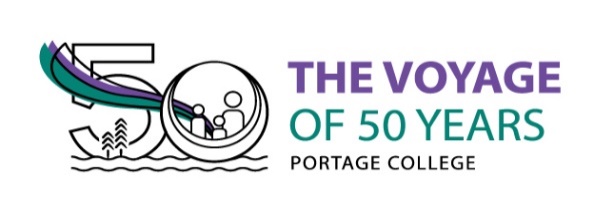 ReadingReading Critically (University of Waterloo) Active Reading Strategies (Princeton University) 10 Active Reading Strategies (Blue Pencil Institute) Vocabulary Building Strategies (Education Corner) Strategies for Teaching Text Comprehension (Reading Rockets) Strategies for Reading Comprehension (Read Naturally) College Reading Strategies (University of Hawai’i) Reading Skills for University (York University) Reading Strategies & Tips (Oregon State University) Reading Your TextbookTextbook Reading (University of Waterloo)5 Active Reading Strategies for Textbook Assignments (Thomas Frank – College Info Geek)  SQ4R Steps (UCSD Sixth College)Active Reading Strategies (St. Lawrence College) Types of College Reading Materials and Effective Strategies for Each (OER Services)